MARIE-HELENE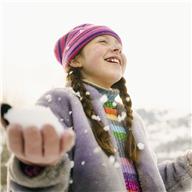 Je m’appelle Marie-Hélène.  J’ai 9 ans.  J’habite à Toulouse dans le sud de la France.  J’habite dans une maison avec mes deux parents et mon frère Alain.Nous avons un chat qui s’appelle Raoul. Il est noir et il est très mignon. J’adore les chats, la neige et les dessins animés à la télé. J’aime aussi jouer sur l’ordinateur. Dans ma chambre j’ai mon lit, ma bibliothèque, mes livres, mon bureau et mon ordinateur. J’adore ma chambre. Elle est bleue.J’aime mon école et j’adore ma maîtresse. Elle s’appelle Madame Bernard.Je n’aime pas les souris, je préfère les hamsters. Je déteste les araignées. Elles sont horribles.Imaginez que vous êtes Marie-Hélène1.	Comment t’appelles-tu?2.	Quel âge as-tu?3.	Où habites-tu?4.	Tu habites dans un appartement?5.	Comment s’appelle ton frère?6.	Tu as un animal à la maison? 7.	Qu’est-ce que tu aimes à la télé?8.	Qu’est-ce que tu as dans ta chambre?9.	De quelle couleur est ta chambre?10.	Que penses-tu de l’école?11.	Quels animaux tu n’aimes pas?12.	Tu préfères les souris ou les hamsters?Now write a paragraph about yourself, basing it closely on what Marie-Hélène said.You could then copy it into a Text to Speech programme online and listen to read aloud.You could also record it online with a programme like Muziboo or by using a downloaded programme like Audacity.Teacher notesThis resource could be printed or displayed. Displaying holds attention better. Good Level 4 work.Suggested plan1.	Teacher read aloud, class repeat sentences2.	Pupils read aloud e.g. in pairs3.	Do QA work and repetition in 3rd person or, simpler, give false sentences 	to correct.4.	Get pairs to work through the printed questions orally.5.	Write up answers to above.6.	Pupils write their own paragraph, extending as far as they can	(differentiation)7.	Either read aloud paragraphs (pairs or in front of class) or do suggested 	online tasks. (Teacher could quickly type in an example into a Text to 	Speech tool.)